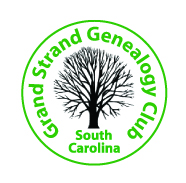 Grand Strand Genealogy Club T- ShirtsThe club has t-shirts that one can purchase to wear to meetings and for special events.  The T Shirts are available in short and long sleeve and either a crew or v neck.  Short sleeve shirts are $10 for S-1X, 2X up are $12Long sleeve shirts are $12 for S-1X, 2X up are $14To obtain a T-shirt please fill out the form with payment and pay in person at a meeting or send request for payment information to the clube mail address: genie club 2002 @ yahoo.comxxxxxxxxxxxxxxxxxxxxxxxxxxxxxxxxxxxxxxxxxxxxxxxxxxxxxxxxxxxxxxxxxxx	Name_______________________________________________Address____________________________________________E mail address _________________________________________GSGC short sleeve T shirt   ____ Crew neck   ____V neck     Amount $_____GSGC long sleeve T shirt   ____ Crew neck   ____ V neck     Amount $_____Circle size desired   S     M      L     XL     XXL      XXXL__________________________________________________________Payment: Cash________ Check _________ (Make check out to GSGC) Date Received _________________